DECLARAÇÃO SIICITec, SIEx e SIPPG(Sistema Nacional de Gestão do Patrimônio Genético e do Conhecimento Tradicional Associado - SisGen)Eu,                               orientador(a) do(a) apresentador(a)                                    ,declaro que o artigo/resumo “                       ”, PRODUTO do projeto “                                ”, encaminhado para publicação nos ANAIS do Seminário Institucional de Iniciação Científica, Inovação e Tecnologia – SIICITEC e Seminário Institucional de Extensão – SIEx ou na ACTA do Seminário de Integração em Pesquisa e Pós-Graduação – SIPPG:(     ) Está devidamente cadastrado no SisGen sob o n°.     .(      ) NÃO necessita de cadastro no SisGen.(     ) Conforme Resoluções nos 6, 7, 8 e 10/CGen/2018 e Norma técnica nº 05/2018, exclusivamente nos casos de pesquisa em filogenia, taxonomia, sistemática, ecologia, biogeografia e epidemiologia, estou aguardando a versão 2 do SisGen para cadastrar o referido acesso.     ,    de       de 20  .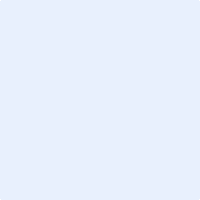 Professor(a) orientador(a)